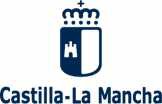 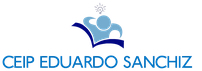 PLAN DE CONSUMO DE FRUTAS 2018A los padres y madres del alumnado de EDUCACIÓN PRIMARIA:Les informamos que nuestro colegio va a participar en el Plan de consumo de fruta en las escuelas de Castilla-La Mancha, programa financiado por el Gobierno de Castilla-La Mancha y la Unión Europea.El programa consiste en que, del 26 de abril al 14 de junio, recibiremos una dotación de fruta para que sea consumida por el alumnado de PRIMARIA durante el recreo. Este año se entregarán dos tipos de fruta semanalmente, por lo que un día se consumirá la que viene envasada y al día siguiente se consumirá la que viene por piezas. El día establecido para el consumo será el que se marca en el siguiente calendario: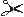 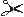 Nº EntregaSemanaFrutasPresentación2º26 de abrilFresaEnvasada2º27 de abrilManzana Royal GalaPiezas3º7 de mayoTomate Cherry y mini pepinoLavados/pelados3º8 de mayoPlátanoPiezas4º18 de mayoManzanaCortada en gajos4º21 de mayoPera ConferenciaLavado, envasado5º4 de junioMelónCortado en cubos5º5 de junioManzana GoldenPiezas6º14 de junioZumo de naranja